Le message de la leçon nous rappelle que nous devons servir les autres par amour sans rien attendre en retour.Voici le bricolage que je vous propose de réaliser avec les enfants : 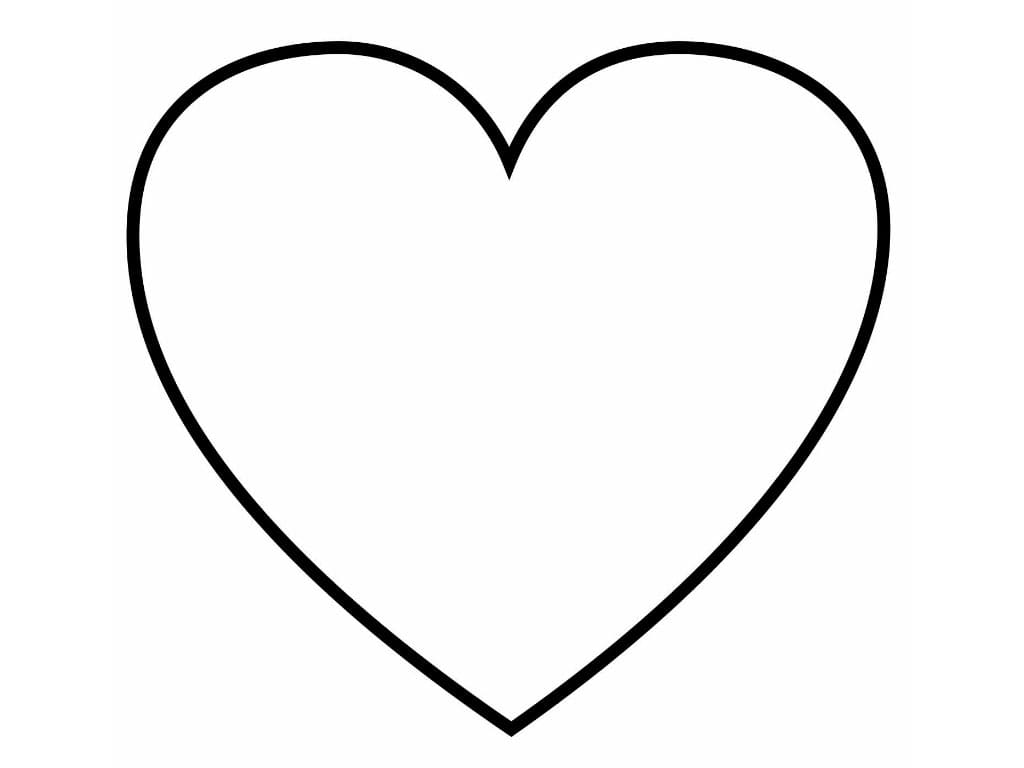 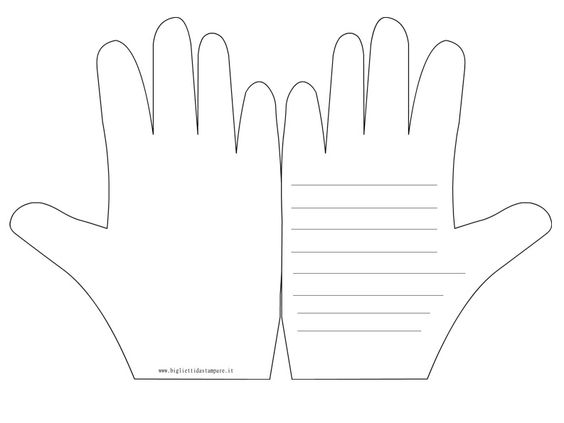 